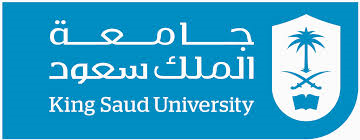 نموذج تحديث خطة دراسيةأولاً: بيانات أولية:	ثانياً : إجراءات تحديث الخطة الدراسيةيتضمن تحديث الخطة ما يلي : ضع علامة (✓) أمام التحديث المرغوب: ثالثًا: إجراءات تحديث الخطة الدراسيةرابعًا: الخطة الدراسية المحدثة لبرنامج ...............................أولاً: الخطة الدراسية باللغة العربية المستوى الأول المستوى الثاني المستوى الثالث المستوى الرابع المستوى الخامس المستوى السادس والمستويات اللاحقةقائمة المقررات الاختيارية : يختار الطالب عدد (......) مقررات  مما يلي:خامسًا: الخطة الدراسية المحدثة لبرنامج ...............................ثانيًا: الخطة الدراسية باللغة الإنجليزيةFirst Level:Second Level:Third Level:Fourth Level:Fifth Level:Sixth Level& following levels :List of elective courses : student must select (…) courses from the followingوصف المقررات الدراسية الجديدةأولاً: وصف المقررات باللغة العربيةثانيًا: وصف المقررات باللغة الإنجليزيةاسم البرنامج اسم البرنامج القسم الأكاديميالقسم الأكاديميالكليةالكليةتاريخ آخر تحديث على الخطة الدراسية (إن وجد)تاريخ آخر تحديث على الخطة الدراسية (إن وجد)عدد مرات تحديث الخطة الدراسيةعدد مرات تحديث الخطة الدراسيةرقم ًإصدار الخطة الدراسية على النظام الأكاديميرقم ًإصدار الخطة الدراسية على النظام الأكاديميمنسق البرنامجالهاتف البريد الإلكتروني رئيس القسمالهاتف البريد الإلكتروني استبدال مقرر بآخر مكافئ له في عدد الوحدات الدراسية.نقل مقرر من مستوى دراسي إلى مستوى دراسي آخر دون الإخلال بالمستويات الدراسية.تقليص أو زيادة عدد المستويات الدراسية دون الإخلال بعدد الوحدات التدريسية بالخطة الدراسية.تصحيح رمز مقرر أو مسمى مقرر دراسي سواء باللغة العربية أو الإنجليزية.تصحيح عدد الوحدات التدريسية (النظرية والعملية) لمقرر دراسي دون الإخلال بعدد الوحدات التدريسية بالخطة. الدراسية.إضافة مقرر اختياري جديد / قائمة مقررات اختيارية.تعديل مسمى مسار بخطة دراسية.تعديل رمز أو رقم مقررات خطة دراسية.إضافة / حذف متطلب في نفس الخطة الدراسية.الخطة الدراسية القديمةالخطة الدراسية القديمةالخطة الدراسية القديمةالخطة الدراسية القديمةالخطة الدراسية المحدثةالخطة الدراسية المحدثةالخطة الدراسية المحدثةالخطة الدراسية المحدثةالملاحظات			أولاً: عدد الوحدات التدريسية 			أولاً: عدد الوحدات التدريسية 			أولاً: عدد الوحدات التدريسية 			أولاً: عدد الوحدات التدريسية 			أولاً: عدد الوحدات التدريسية 			أولاً: عدد الوحدات التدريسية 			أولاً: عدد الوحدات التدريسية 			أولاً: عدد الوحدات التدريسية 			أولاً: عدد الوحدات التدريسية ثانيًا: عدد المستويات الدراسيةثانيًا: عدد المستويات الدراسيةثانيًا: عدد المستويات الدراسيةثانيًا: عدد المستويات الدراسيةثانيًا: عدد المستويات الدراسيةثانيًا: عدد المستويات الدراسيةثانيًا: عدد المستويات الدراسيةثانيًا: عدد المستويات الدراسيةثانيًا: عدد المستويات الدراسيةثالثًاً: الهيكل العام للبرنامجثالثًاً: الهيكل العام للبرنامجثالثًاً: الهيكل العام للبرنامجثالثًاً: الهيكل العام للبرنامجثالثًاً: الهيكل العام للبرنامجثالثًاً: الهيكل العام للبرنامجثالثًاً: الهيكل العام للبرنامجثالثًاً: الهيكل العام للبرنامجثالثًاً: الهيكل العام للبرنامجعدد المقرراتعدد الوحدات التدريسيةعدد المقرراتعدد الوحدات التدريسيةالمقررات الإجباريةالمقررات الإجباريةالمقررات الإجباريةالمقررات الإجباريةالمقررات الاختياريةالمقررات الاختياريةالمقررات الاختياريةالمقررات الاختياريةالاختبار الشاملالاختبار الشاملالاختبار الشاملالاختبار الشاملمشروع البحثمشروع البحثمشروع البحثمشروع البحثالرسالةالرسالةالرسالةالرسالةالمجموعالمجموعالمجموعالمجموعرابعًا: الخطة الدراسيةرابعًا: الخطة الدراسيةرابعًا: الخطة الدراسيةرابعًا: الخطة الدراسيةرابعًا: الخطة الدراسيةرابعًا: الخطة الدراسيةرابعًا: الخطة الدراسيةرابعًا: الخطة الدراسيةرابعًا: الخطة الدراسيةم1مثال توضيحي : حذف المقرر (يكتب رقم ورمز ومسمى المقرر)مثال توضيحي : حذف المقرر (يكتب رقم ورمز ومسمى المقرر)مثال توضيحي : حذف المقرر (يكتب رقم ورمز ومسمى المقرر)م1مثال توضيحي : إضافة مقرر جديد (يكتب رقم ورمز ومسمى المقرر)مثال توضيحي : إضافة مقرر جديد (يكتب رقم ورمز ومسمى المقرر)مثال توضيحي : إضافة مقرر جديد (يكتب رقم ورمز ومسمى المقرر)م1مثال توضيحي : نقل المقرر إلى مستوى ثاني أو ثالث ... هكذا(يكتب رقم ورمز ومسمى المقرر)مثال توضيحي : نقل المقرر إلى مستوى ثاني أو ثالث ... هكذا(يكتب رقم ورمز ومسمى المقرر)مثال توضيحي : نقل المقرر إلى مستوى ثاني أو ثالث ... هكذا(يكتب رقم ورمز ومسمى المقرر)م1مثال توضيحي : نقل مقرر من المستوى الثاني أو الثالث .. هكذا.(يكتب رقم ورمز ومسمى المقرر)مثال توضيحي : نقل مقرر من المستوى الثاني أو الثالث .. هكذا.(يكتب رقم ورمز ومسمى المقرر)مثال توضيحي : نقل مقرر من المستوى الثاني أو الثالث .. هكذا.(يكتب رقم ورمز ومسمى المقرر)م1(رقم رمز مقرر) " اسم المقرر"(رقم رمز مقرر) " اسم المقرر"(رقم رمز مقرر) " اسم المقرر"م1تعديل رمز أو رقم مقررات خطة دراسيةتعديل رمز أو رقم مقررات خطة دراسيةتعديل رمز أو رقم مقررات خطة دراسيةم1م1المجموعالمجموعم2م2م2م2م2م2م2م2المجموعالمجموعم3م3م3م3م3م3م3م3م3م3المجموعالمجموعم4م4م4م4م4م4م4م4المجموعالمجموعم5م5م5م5م5م5م5م5المجموعالمجموعم6م6م6م6م6م6م6م6المجموعالمجموعمرقم المقرر ورمزهمسمى المقررعدد الوحدات التدريسيةنوع النشاطالتقييم(يحسب/ لا يحسب) بالمعدلمتطلب سابق123المجموعالمجموعالمجموع(...) وحدة تدريسيةمرقم المقرر ورمزهمسمى المقررعدد الوحدات التدريسيةنوع النشاطالتقييم(يحسب/ لا يحسب) بالمعدلمتطلب سابق123المجموعالمجموعالمجموع(...) وحدة تدريسيةمرقم المقرر ورمزهمسمى المقررعدد الوحدات التدريسيةنوع النشاطالتقييم(يحسب/ لا يحسب) بالمعدلمتطلب سابق123المجموعالمجموعالمجموع(...) وحدة تدريسيةمرقم المقرر ورمزهمسمى المقررعدد الوحدات التدريسيةنوع النشاطالتقييم(يحسب/ لا يحسب) بالمعدلمتطلب سابق123المجموعالمجموعالمجموع(...) وحدة تدريسيةمرقم المقرر ورمزهمسمى المقررعدد الوحدات التدريسيةنوع النشاطالتقييم(يحسب/ لا يحسب) بالمعدلمتطلب سابق123المجموعالمجموعالمجموع(...) وحدة تدريسيةمرقم المقرر ورمزهمسمى المقررعدد الوحدات التدريسيةنوع النشاطالتقييم(يحسب/ لا يحسب) بالمعدلمتطلب سابق123المجموعالمجموعالمجموع(...) وحدة تدريسيةمرقم المقرر ورمزهمسمى المقررعدد الوحدات التدريسيةنوع النشاطالتقييم(يحسب/ لا يحسب) بالمعدلمتطلب سابق123المجموعالمجموعالمجموع(...) وحدة تدريسية#Course CodeNameNo. of Study UnitsActivityAssessmentGPA: (incl./excl.)Pre-requisite123TotalTotalTotal(……) Study Units#Course CodeNameNo. of Study UnitsActivityAssessmentGPA: (incl./excl.)Pre-requisite123TotalTotalTotal(……) Study Units#Course CodeNameNo. of Study UnitsActivityAssessmentGPA: (incl./excl.)Pre-requisite123TotalTotalTotal(……) Study Units#Course CodeNameNo. of Study UnitsActivityAssessmentGPA: (incl./excl.)Pre-requisite123TotalTotalTotal(……) Study Units#Course CodeNameNo. of Study UnitsActivityAssessmentGPA: (incl./excl.)Pre-requisite123TotalTotalTotal(……) Study Units#Course CodeNameNo. of Study UnitsActivityAssessmentGPA: (incl./excl.)Pre-requisite123TotalTotalTotal(……) Study Units#Course CodeNameNo. of Study UnitsActivityAssessmentGPA: (incl./excl.)Pre-requisite123TotalTotalTotal(……) Study Unitsرقم المقرر ورمزه اسم المقررعدد الوحدات التدريسية رقم المقرر ورمزه اسم المقررعدد الوحدات التدريسية رقم المقرر ورمزه اسم المقررعدد الوحدات التدريسية رقم المقرر ورمزه اسم المقررعدد الوحدات التدريسية رقم المقرر ورمزه اسم المقررعدد الوحدات التدريسية رقم المقرر ورمزه اسم المقررعدد الوحدات التدريسية رقم المقرر ورمزه اسم المقررعدد الوحدات التدريسية Course Code & No.NameNo. of study Units Course Code & No.NameNo. of study Units Course Code & No.NameNo. of study Units Course Code & No.NameNo. of study Units Course Code & No.NameNo. of study Units Course Code & No.NameNo. of study Units Course Code & No.NameNo. of study Units 